Z P R A V O D A J – 2 . K L Z – B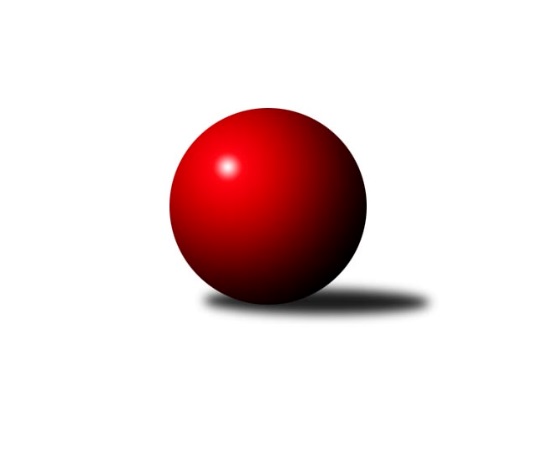 21Ročník 2018/2019	23.3.2019         Utkání Šumperk – Blansko bylo odloženo z důvodu velké nemocnosti družstva z Blanska.         Toto kolo bude dohrané 30.3.2019, dále se odehrají i zbylá utkání posledního kola, proto závěrečný zpravodaj bude vydán až po odehrání všech utkání, tj. po 13.4.2019, do té doby si sledujte výsledky na skvělých internetových stránkách https://kuzelky.comSouhrnný přehled výsledků:KK Mor.Slávia Brno	- HKK Olomouc	2:6	3132:3168	(11.0:13.0)	23.3.TJ Sokol Luhačovice	- KK Slovan Rosice B	7:1	3180:3095	(14.5:9.5)	23.3.TJ Sokol Husovice	- KK Vyškov 	0:8	2835:3221	(5.0:19.0)	23.3.SK Baník Ratiškovice	- TJ Jiskra Otrokovice	6:2	3131:2956	(15.0:9.0)	23.3.KK Šumperk	- KK Blansko B		dohrávka		30.3.Tabulka družstev:	1.	TJ Valašské Meziříčí	19	17	0	2	112.5 : 39.5 	285.0 : 171.0 	 3232	34	2.	KK Vyškov	19	15	1	3	101.0 : 51.0 	252.5 : 203.5 	 3216	31	3.	KK Slovan Rosice B	19	13	0	6	93.0 : 59.0 	250.5 : 205.5 	 3136	26	4.	TJ Sokol Luhačovice	19	9	2	8	81.0 : 71.0 	235.0 : 221.0 	 3092	20	5.	HKK Olomouc	19	9	0	10	74.5 : 77.5 	222.0 : 234.0 	 3144	18	6.	SK Baník Ratiškovice	19	7	3	9	72.0 : 80.0 	226.5 : 229.5 	 3112	17	7.	TJ Sokol Husovice	19	8	0	11	66.0 : 86.0 	209.0 : 247.0 	 3012	16	8.	KK Šumperk	19	6	2	11	65.0 : 87.0 	217.5 : 238.5 	 3058	14	9.	KK Mor.Slávia Brno	19	6	1	12	64.0 : 88.0 	217.0 : 239.0 	 3098	13	10.	KK Blansko B	18	5	2	11	57.0 : 87.0 	194.0 : 238.0 	 3088	12	11.	TJ Jiskra Otrokovice	19	3	1	15	46.0 : 106.0 	187.0 : 269.0 	 3002	7Podrobné výsledky kola:	 KK Mor.Slávia Brno	3132	2:6	3168	HKK Olomouc	Romana Sedlářová	108 	 136 	 130 	125	499 	 1:3 	 534 	 121	154 	 137	122	Silvie Vaňková	Lenka Kričinská	112 	 142 	 143 	140	537 	 3:1 	 531 	 139	130 	 140	122	Lenka Pouchlá	Radka Šindelářová	129 	 139 	 121 	130	519 	 1:3 	 572 	 127	159 	 139	147	Jaroslava Havranová	Marika Celbrová	139 	 123 	 117 	112	491 	 1:3 	 516 	 133	125 	 127	131	Hana Malíšková	Monika Jedličková	129 	 114 	 141 	152	536 	 3:1 	 459 	 107	120 	 107	125	Šárka Tögelová	Ilona Olšáková	158 	 137 	 127 	128	550 	 2:2 	 556 	 141	133 	 128	154	Kateřina Bajerovározhodčí: Olšáková LeaNejlepší výkon utkání: 572 - Jaroslava Havranová	 TJ Sokol Luhačovice	3180	7:1	3095	KK Slovan Rosice B	Šárka Nováková	140 	 126 	 155 	135	556 	 2.5:1.5 	 558 	 132	148 	 155	123	Aneta Ondovčáková	Hana Konečná	134 	 136 	 127 	142	539 	 1:3 	 553 	 129	140 	 140	144	Eva Dosedlová	Andrea Katriňáková *1	148 	 124 	 127 	138	537 	 2:2 	 535 	 127	141 	 136	131	Šárka Palková	Ludmila Pančochová	144 	 115 	 111 	128	498 	 3.5:0.5 	 460 	 125	115 	 103	117	Karolína Fabíková	Monika Hubíková	126 	 132 	 133 	133	524 	 2.5:1.5 	 500 	 117	136 	 114	133	Tereza Kalavská	Lenka Menšíková	128 	 137 	 136 	125	526 	 3:1 	 489 	 115	139 	 114	121	Eva Putnovározhodčí: Petr Kudláček
střídání: *1 od 90. hodu Hana KrajíčkováNejlepší výkon utkání: 558 - Aneta Ondovčáková	 TJ Sokol Husovice	2835	0:8	3221	KK Vyškov 	Radka Rosendorfová	120 	 118 	 112 	131	481 	 1:3 	 533 	 146	128 	 131	128	Lenka Hrdinová	Blanka Sedláková	122 	 119 	 135 	120	496 	 1:3 	 517 	 134	131 	 123	129	Tereza Vidlářová	Veronika Dufková	99 	 107 	 93 	103	402 	 0:4 	 505 	 143	114 	 113	135	Monika Anderová	Milena Minksová	98 	 100 	 110 	88	396 	 0:4 	 558 	 147	137 	 150	124	Michaela Kouřilová	Markéta Gabrhelová	115 	 136 	 125 	141	517 	 2:2 	 532 	 130	128 	 141	133	Pavla Fialová	Lucie Kelpenčevová	124 	 138 	 132 	149	543 	 1:3 	 576 	 162	146 	 137	131	Jana Vejmolovározhodčí: Máca RadimNejlepší výkon utkání: 576 - Jana Vejmolová	 SK Baník Ratiškovice	3131	6:2	2956	TJ Jiskra Otrokovice	Dana Tomančáková	126 	 142 	 136 	133	537 	 3:1 	 471 	 102	120 	 143	106	Jitka Bětíková	Monika Niklová	121 	 134 	 126 	132	513 	 2.5:1.5 	 501 	 126	127 	 116	132	Hana Jonášková	Jarmila Bábíčková	141 	 141 	 128 	125	535 	 1.5:2.5 	 551 	 126	141 	 133	151	Hana Stehlíková	Kristýna Košuličová	127 	 134 	 112 	110	483 	 1:3 	 517 	 135	128 	 136	118	Kateřina Fryštácká	Hana Beranová	137 	 126 	 158 	131	552 	 3:1 	 442 	 99	89 	 111	143	Lucie Válková	Jana Macková	121 	 135 	 128 	127	511 	 4:0 	 474 	 117	117 	 120	120	Renata Mikulcovározhodčí: Koplík VáclavNejlepší výkon utkání: 552 - Hana BeranováPořadí jednotlivců:	jméno hráče	družstvo	celkem	plné	dorážka	chyby	poměr kuž.	Maximum	1.	Silvie Vaňková	HKK Olomouc	554.69	366.4	188.3	2.9	10/11	(637)	2.	Ivana Marančáková	TJ Valašské Meziříčí	554.52	370.5	184.1	2.9	10/10	(591)	3.	Jana Vejmolová	KK Vyškov 	554.17	368.1	186.1	3.5	11/11	(593)	4.	Klára Tobolová	TJ Valašské Meziříčí	547.79	365.3	182.5	4.0	10/10	(604)	5.	Helena Daňková	KK Blansko B	544.76	366.1	178.6	4.4	8/10	(603)	6.	Lenka Pouchlá	HKK Olomouc	543.10	367.8	175.3	4.6	11/11	(568)	7.	Dana Uhříková	TJ Valašské Meziříčí	542.45	372.2	170.3	5.6	8/10	(593)	8.	Lucie Kelpenčevová	TJ Sokol Husovice	542.10	362.4	179.7	5.4	10/10	(589)	9.	Lenka Hrdinová	KK Vyškov 	541.64	363.5	178.1	4.8	11/11	(589)	10.	Anna Štraufová	KK Slovan Rosice B	541.00	369.1	171.9	6.4	8/11	(595)	11.	Šárka Nováková	TJ Sokol Luhačovice	539.41	364.0	175.4	4.5	9/10	(591)	12.	Hana Beranová	SK Baník Ratiškovice	538.50	360.3	178.2	4.6	10/10	(578)	13.	Pavla Fialová	KK Vyškov 	538.40	366.2	172.2	4.1	11/11	(577)	14.	Jaroslava Havranová	HKK Olomouc	537.55	359.2	178.4	4.9	11/11	(572)	15.	Eva Dosedlová	KK Slovan Rosice B	537.13	359.2	178.0	3.9	10/11	(572)	16.	Růžena Smrčková	KK Šumperk	536.74	363.6	173.1	3.8	10/11	(566)	17.	Michaela Kouřilová	KK Vyškov 	536.47	357.0	179.5	5.2	11/11	(586)	18.	Aneta Ondovčáková	KK Slovan Rosice B	535.81	359.6	176.2	3.9	8/11	(591)	19.	Michaela Bagári	TJ Valašské Meziříčí	535.13	357.6	177.6	4.1	9/10	(590)	20.	Pavlína Březinová	KK Mor.Slávia Brno	534.74	362.7	172.0	6.7	10/10	(574)	21.	Monika Niklová	SK Baník Ratiškovice	533.01	356.3	176.8	6.6	10/10	(571)	22.	Monika Anderová	KK Vyškov 	532.55	362.0	170.6	6.4	8/11	(566)	23.	Eliška Petrů	KK Blansko B	532.52	366.4	166.2	5.9	8/10	(572)	24.	Markéta Gabrhelová	TJ Sokol Husovice	532.47	365.2	167.2	7.3	10/10	(567)	25.	Kateřina Fryštácká	TJ Jiskra Otrokovice	530.94	355.6	175.4	5.9	10/11	(573)	26.	Kristýna Štreitová	TJ Valašské Meziříčí	530.09	363.1	167.0	5.9	9/10	(564)	27.	Pavla Čípová	TJ Valašské Meziříčí	528.63	359.1	169.6	6.0	7/10	(604)	28.	Lenka Menšíková	TJ Sokol Luhačovice	527.75	358.6	169.1	6.0	9/10	(555)	29.	Dana Tomančáková	SK Baník Ratiškovice	526.52	355.1	171.4	6.5	10/10	(581)	30.	Šárka Palková	KK Slovan Rosice B	526.36	356.7	169.6	6.7	10/11	(562)	31.	Romana Sedlářová	KK Mor.Slávia Brno	526.32	355.7	170.6	5.6	10/10	(572)	32.	Dana Musilová	KK Blansko B	524.93	363.8	161.1	8.6	7/10	(569)	33.	Hana Krajíčková	TJ Sokol Luhačovice	524.83	359.3	165.6	8.2	10/10	(573)	34.	Kateřina Bajerová	HKK Olomouc	522.66	358.5	164.1	9.2	10/11	(562)	35.	Hana Malíšková	HKK Olomouc	522.49	356.8	165.7	5.6	11/11	(554)	36.	Petra Dosedlová	KK Slovan Rosice B	522.34	361.9	160.4	8.7	8/11	(599)	37.	Eva Putnová	KK Slovan Rosice B	518.92	354.0	164.9	6.4	8/11	(557)	38.	Lenka Kričinská	KK Mor.Slávia Brno	518.22	353.3	165.0	8.3	9/10	(567)	39.	Martina Šupálková	SK Baník Ratiškovice	514.43	353.3	161.2	8.0	8/10	(553)	40.	Naděžda Musilová	KK Blansko B	513.50	347.8	165.7	6.0	10/10	(568)	41.	Ludmila Mederová	KK Šumperk	512.56	348.5	164.1	6.7	10/11	(528)	42.	Ludmila Pančochová	TJ Sokol Luhačovice	512.51	347.0	165.6	6.5	10/10	(568)	43.	Ivana Hrouzová	KK Blansko B	509.38	349.9	159.5	8.6	10/10	(589)	44.	Eliška Fialová	SK Baník Ratiškovice	507.83	343.6	164.2	9.1	8/10	(550)	45.	Natálie Součková	KK Blansko B	505.66	355.6	150.1	10.3	7/10	(530)	46.	Blanka Sedláková	TJ Sokol Husovice	503.35	350.4	152.9	9.4	10/10	(541)	47.	Katrin Valuchová	TJ Sokol Husovice	499.17	349.3	149.9	7.8	10/10	(532)	48.	Soňa Ženčáková	KK Šumperk	498.64	347.8	150.8	11.3	11/11	(559)	49.	Marika Celbrová	KK Mor.Slávia Brno	498.26	350.6	147.6	10.2	9/10	(531)	50.	Renata Mikulcová	TJ Jiskra Otrokovice	497.32	349.7	147.7	8.6	9/11	(542)	51.	Adéla Příhodová	KK Šumperk	494.89	349.1	145.7	11.1	9/11	(555)	52.	Hana Jonášková	TJ Jiskra Otrokovice	488.31	341.3	147.0	11.3	10/11	(547)	53.	Tereza Trávníčková	TJ Sokol Husovice	479.97	339.0	141.0	11.9	9/10	(524)	54.	Šárka Tögelová	HKK Olomouc	474.85	338.4	136.4	12.3	8/11	(509)		Gabriela Helisová	KK Mor.Slávia Brno	571.00	369.0	202.0	2.5	2/10	(590)		Markéta Vlčková	TJ Valašské Meziříčí	563.75	373.3	190.5	3.3	1/10	(570)		Tereza Divílková	TJ Jiskra Otrokovice	559.75	371.0	188.8	3.9	4/11	(576)		Monika Jedličková	KK Mor.Slávia Brno	558.81	364.1	194.7	3.5	2/10	(593)		Barbora Divílková ml.	TJ Jiskra Otrokovice	549.50	354.0	195.5	4.0	2/11	(572)		Hana Stehlíková	TJ Jiskra Otrokovice	547.17	364.6	182.6	3.4	7/11	(588)		Kamila Veselá	KK Slovan Rosice B	541.30	367.6	173.7	3.2	5/11	(580)		Kateřina Zapletalová	KK Šumperk	541.07	368.2	172.9	4.5	6/11	(607)		Jana Navláčilová	TJ Valašské Meziříčí	538.23	364.5	173.7	6.1	6/10	(577)		Jana Mačudová	SK Baník Ratiškovice	538.00	373.0	165.0	8.0	1/10	(538)		Lucie Šťastná	TJ Valašské Meziříčí	537.00	354.0	183.0	7.3	2/10	(604)		Romana Valová	KK Šumperk	536.70	370.1	166.6	6.4	5/11	(577)		Marie Chmelíková	HKK Olomouc	536.50	348.1	188.4	8.5	2/11	(565)		Eliška Kubáčková	TJ Sokol Husovice	532.00	367.0	165.0	9.0	1/10	(532)		Monika Hubíková	TJ Sokol Luhačovice	523.10	353.2	169.9	6.9	5/10	(550)		Simona Koreňová	KK Vyškov 	522.86	361.1	161.8	7.7	7/11	(548)		Kateřina Petková	KK Šumperk	522.50	359.0	163.5	6.0	2/11	(525)		Ivana Pešková	KK Mor.Slávia Brno	522.00	349.0	173.0	7.0	1/10	(522)		Markéta Nepejchalová	TJ Sokol Husovice	514.87	351.3	163.6	7.4	6/10	(552)		Eliška Hrančíková	TJ Jiskra Otrokovice	513.90	349.8	164.1	7.6	7/11	(555)		Jarmila Bábíčková	SK Baník Ratiškovice	510.78	349.8	161.0	9.1	3/10	(535)		Ilona Olšáková	KK Mor.Slávia Brno	510.36	353.4	156.9	6.7	5/10	(555)		Veronika Semmler	KK Mor.Slávia Brno	510.25	349.4	160.9	5.5	4/10	(557)		Barbora Divílková st.	TJ Jiskra Otrokovice	510.00	342.0	168.0	6.0	1/11	(510)		Martina Hájková	KK Mor.Slávia Brno	509.50	356.8	152.8	11.8	4/10	(525)		Tereza Vidlářová	KK Vyškov 	509.45	360.1	149.4	11.1	7/11	(555)		Hana Konečná	TJ Sokol Luhačovice	509.16	352.8	156.4	8.0	5/10	(548)		Lucie Trávníčková	KK Vyškov 	507.00	365.0	142.0	6.5	2/11	(522)		Radka Rosendorfová	TJ Sokol Husovice	506.75	355.4	151.3	11.1	4/10	(532)		Jana Macková	SK Baník Ratiškovice	504.59	345.6	159.0	8.8	4/10	(567)		Andrea Katriňáková	TJ Sokol Luhačovice	502.20	349.0	153.2	7.7	5/10	(543)		Kristýna Košuličová	SK Baník Ratiškovice	499.67	346.3	153.4	9.1	6/10	(545)		Hana Jáňová	KK Šumperk	498.33	354.4	144.0	9.7	6/11	(535)		Zdenka Svobodová	TJ Sokol Luhačovice	495.83	344.0	151.8	6.6	3/10	(536)		Radka Šindelářová	KK Mor.Slávia Brno	494.92	343.5	151.4	11.5	6/10	(546)		Tereza Kalavská	KK Slovan Rosice B	493.50	341.4	152.1	10.2	6/11	(555)		Lenka Indrová	KK Mor.Slávia Brno	488.83	345.0	143.8	10.7	3/10	(505)		Zita Řehůřková	KK Blansko B	487.75	342.8	145.0	11.1	6/10	(514)		Marie Olejníková	TJ Valašské Meziříčí	487.00	338.0	149.0	9.0	1/10	(487)		Eliška Novotná	TJ Jiskra Otrokovice	482.00	346.0	136.0	15.0	1/11	(482)		Marta Beranová	SK Baník Ratiškovice	479.50	343.5	136.0	9.5	1/10	(486)		Vendula Veselá	KK Šumperk	478.50	337.0	141.5	12.0	1/11	(484)		Jana Dvořáková	TJ Jiskra Otrokovice	475.07	340.5	134.5	11.4	5/11	(532)		Helena Konečná	TJ Sokol Luhačovice	473.25	331.1	142.2	12.1	5/10	(516)		Eliška Dokoupilová	KK Šumperk	472.50	333.5	139.0	13.0	2/11	(496)		Renáta Mikulcová	TJ Jiskra Otrokovice	469.30	336.0	133.3	14.6	5/11	(496)		Laura Neová	KK Blansko B	469.10	341.1	128.0	14.9	5/10	(510)		Marcela Příhodová	KK Šumperk	468.43	330.1	138.3	12.9	7/11	(519)		Michaela Bauerová	KK Šumperk	466.67	334.0	132.7	12.3	3/11	(505)		Žaneta Pávková	KK Slovan Rosice B	465.50	321.5	144.0	10.0	2/11	(492)		Karolína Fabíková	KK Slovan Rosice B	460.00	329.0	131.0	13.0	1/11	(460)		Jitka Bětíková	TJ Jiskra Otrokovice	459.17	331.0	128.2	16.4	6/11	(512)		Marie Říhová	HKK Olomouc	457.50	323.3	134.3	14.8	2/11	(473)		Alena Kopecká	HKK Olomouc	457.50	323.8	133.8	12.3	4/11	(502)		Kateřina Šille	SK Baník Ratiškovice	455.50	329.5	126.0	14.5	2/10	(465)		Alena Bružová	KK Slovan Rosice B	450.00	335.0	115.0	16.0	1/11	(450)		Lucie Válková	TJ Jiskra Otrokovice	437.50	316.5	121.0	20.3	4/11	(480)		Milena Minksová	TJ Sokol Husovice	431.67	314.3	117.3	19.0	2/10	(447)		Veronika Dufková	TJ Sokol Husovice	402.00	292.0	110.0	21.0	1/10	(402)		Markéta Vetchá	TJ Sokol Husovice	400.00	296.0	104.0	22.0	1/10	(400)Sportovně technické informace:Starty náhradníků:registrační číslo	jméno a příjmení 	datum startu 	družstvo	číslo startu25889	Veronika Dufková	23.03.2019	TJ Sokol Husovice	1x23335	Milena Minksová	23.03.2019	TJ Sokol Husovice	3x22732	Radka Šindelářová	23.03.2019	KK Mor.Slávia Brno	4x24745	Jarmila Bábíčková	23.03.2019	SK Baník Ratiškovice	4x22418	Kristýna Košuličová	23.03.2019	SK Baník Ratiškovice	3x
Hráči dopsaní na soupisku:registrační číslo	jméno a příjmení 	datum startu 	družstvo	Program dalšího kola:21. kolo30.03.19	so	10:00	KK Šumperk - KK Blansko B		Heinisch22. kolo	30.03.19	so	10:00	HKK Olomouc - TJ Sokol Husovice		Sobota22. kolo	06.04.19	so	14:00	KK Slovan Rosice B - KK Moravská Slávia Brno		Bruža22. kolo	 			KK Šumperk   volno13.04.19	so	09:00	TJ Jiskra Otrokovice - TJ Sokol Luhačovice		Divílek13.04.19	so	13:30	KK Vyškov - TJ Valašské Meziříčí		Jelínek13.04.19	so	16:30	KK Blansko B - SK Baník Ratíškovice		Řehůřek, LukáčPokud někde zjistíte chybu v termínu či v hodině začátku utkání, prosím ihned mě informujte. Zpracoval: Petr Kohlíček, GSM: 777 626 473Dne: 23.03.2019Nejlepší šestka kola - absolutněNejlepší šestka kola - absolutněNejlepší šestka kola - absolutněNejlepší šestka kola - absolutněNejlepší šestka kola - dle průměru kuželenNejlepší šestka kola - dle průměru kuželenNejlepší šestka kola - dle průměru kuželenNejlepší šestka kola - dle průměru kuželenNejlepší šestka kola - dle průměru kuželenPočetJménoNázev týmuVýkonPočetJménoNázev týmuPrůměr (%)Výkon5xJana VejmolováVyškov5766xJana VejmolováVyškov114.835762xJaroslava HavranováHKK Olomouc5725xMichaela KouřilováVyškov111.245584xMichaela KouřilováVyškov5581xJaroslava HavranováHKK Olomouc110.585723xAneta OndovčákováRosice B5588xLucie KelpenčevováHusovice108.255431xKateřina BajerováHKK Olomouc5562xKateřina BajerováHKK Olomouc107.485566xŠárka NovákováLuhačovice5563xAneta OndovčákováRosice B106.84558